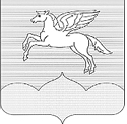 ГЛАВА МУНИЦИПАЛЬНОГО ОБРАЗОВАНИЯ ГОРОДСКОГО ПОСЕЛЕНИЯ «ПУШКИНОГОРЬЕ»ПУШКИНОГОРСКОГО РАЙОНА ПСКОВСКОЙ ОБЛАСТИП О С Т А Н О В Л Е Н И Е27.05.2020г. № 7О проведении публичных (общественных) слушаний В соответствии со статьей 28 Федерального Закона № 131-ФЗ от 06.10.2003 г. «Об общих принципах организации местного самоуправления в Российской Федерации, Уставом городского поселения «Пушкиногорье», Положением о публичных  слушаниях на территории городского поселения «Пушкиногорье», утвержденных Решением  Собрания депутатов городского поселения «Пушкиногорье» № 98 от 30.03.2012 г. (в редакции от 03.10.2017г, от 31.10.2019г. ),ПОСТАНОВЛЯЮ:1. Назначить  публичные слушания по проекту планировки и проекту межевания территории для размещения линейного объекта «Газопровод межпоселковый ГРС Пушкинские Горы - п.Пушкинские Горы Псковской области» ( с изменениями) на  04 июня 2020г.  в 18.00час. в здании Администрации городского поселения «Пушкиногорье» (п. Пушкинские Горы, ул. Пушкинская, д.42, каб.1).2. Назначить ответственным за подготовку и проведение публичных слушаний  И.п. главы  Администрации городского поселения «Пушкиногорье»  Никитину Елену Николаевну.3. Утвердить Порядок учета предложений по данному вопросу и порядок участия граждан в его обсуждении (приложение № 1).4. Обнародовать проект  планировки и проект  межевания территории для размещения линейного объекта «Газопровод  межпоселковый  ГРС Пушкинские Горы - п.Пушкинские Горы Псковской области»                                         (с изменениями)   и настоящее Постановление в порядке, установленном Уставом городского поселения «Пушкиногорье».Заместитель  Председателя Собраниядепутатов  городского поселения                                                                                «Пушкиногорье»                                                                                 Н.Ю.Юркив     Приложение № 1       к Постановлению                                 от  27.05.2020г.  № 7Порядок                                                                                                                            учета предложений по проекту  планировки и проекту межевания территории  для  размещения  линейного  объекта  «Газопровод межпоселковый  ГРС  Пушкинские  Горы  -  п.Пушкинские Горы Псковской области» ( с изменениями)   и порядок участия граждан  в их обсуждении 	1. Граждане,    проживающие    на   территории   муниципального
образования  городское поселение «Пушкиногорье», участвуют в обсуждении  проекта  планировки и проекта  межевания территории для размещения линейного объекта «Газопровод  межпоселковый  ГРС Пушкинские Горы - п.Пушкинские Горы Псковской области»                                           ( с изменениями)  путем  внесения письменных или устных предложений и замечаний.              	2. Предложения и замечания по проекту планировки и проекту  межевания территории для размещения линейного объекта «Газопровод  межпоселковый  ГРС Пушкинские Горы - п.Пушкинские Горы Псковской области» (с изменениями) могут  быть  внесены гражданами, проживающими на территории городского поселения «Пушкиногорье», письменно в период с момента их официального обнародования (опубликования) до дня проведения публичных слушаний. Письменные предложения граждан направляются в Администрацию городского поселения «Пушкиногорье» по адресу: рп Пушкинские Горы, ул.Пушкинская, д.42, кабинет №1.            3. Письменные обращения граждан должны  содержать  его  фамилию,  имя, отчество,  адрес места жительства,  гражданство, обратившегося, а также замечания и предложения по проекту.	4. Устные предложения и замечания по проекту планировки и проекту  межевания территории для размещения линейного объекта «Газопровод  межпоселковый  ГРС Пушкинские Горы - п.Пушкинские Горы Псковской области» (с изменениями) могут быть внесены гражданами непосредственно в ходе проведения слушаний и учитываются   путем   занесения   их   в   протокол   публичных   слушаний   с указанием фамилии, имени, отчества, места жительства и гражданства.